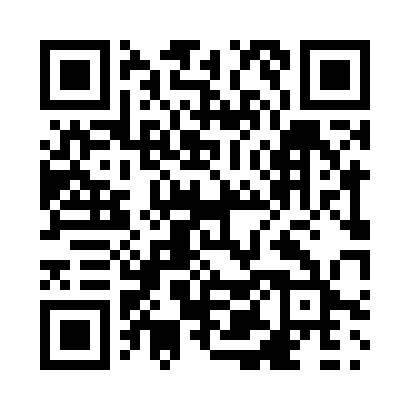 Prayer times for Dalling, Quebec, CanadaMon 1 Jul 2024 - Wed 31 Jul 2024High Latitude Method: Angle Based RulePrayer Calculation Method: Islamic Society of North AmericaAsar Calculation Method: HanafiPrayer times provided by https://www.salahtimes.comDateDayFajrSunriseDhuhrAsrMaghribIsha1Mon3:065:0512:536:168:4210:402Tue3:075:0512:536:168:4110:393Wed3:085:0612:546:168:4110:384Thu3:095:0612:546:168:4110:385Fri3:115:0712:546:168:4010:376Sat3:125:0812:546:168:4010:367Sun3:135:0912:546:168:4010:358Mon3:145:0912:546:168:3910:349Tue3:155:1012:556:158:3910:3310Wed3:175:1112:556:158:3810:3211Thu3:185:1212:556:158:3710:3112Fri3:205:1312:556:158:3710:3013Sat3:215:1412:556:148:3610:2814Sun3:225:1412:556:148:3510:2715Mon3:245:1512:556:148:3510:2616Tue3:255:1612:556:138:3410:2417Wed3:275:1712:556:138:3310:2318Thu3:295:1812:566:128:3210:2219Fri3:305:1912:566:128:3110:2020Sat3:325:2012:566:118:3010:1821Sun3:345:2112:566:118:2910:1722Mon3:355:2212:566:108:2810:1523Tue3:375:2412:566:108:2710:1424Wed3:395:2512:566:098:2610:1225Thu3:405:2612:566:088:2510:1026Fri3:425:2712:566:088:2410:0927Sat3:445:2812:566:078:2310:0728Sun3:455:2912:566:068:2210:0529Mon3:475:3012:566:068:2110:0330Tue3:495:3112:566:058:1910:0131Wed3:515:3212:566:048:189:59